Муниципальное дошкольное образовательное учреждение«Детский сад № 15»ОЗДОРОВИТЕЛЬНАЯ ПРОГРАММА «ЗДОРОВЬЕ В ПЛЮСЕ»Муниципального дошкольного образовательного учреждения«Детский сад № 15»Составитель: воспитатель  Гуреева Анастасия АлександровнаПервая квалификационная категорияг.Ростов2023СОДЕРЖАНИЕ:Пояснительная запискаАнализ физкультурно-оздоровительной работы за 2020-2022Система и содержание оздоровительной деятельностиМатериально-техническое, программно-методическое и медицинское обеспечение программы.Организация предметно-развивающей среды ДОУ.Нормативно-правовое обеспечение программы по организации оздоровительной деятельности.Методическое обеспечение.Кадровое обеспечение программыПАСПОРТ    ПРОГРАММЫПОЯСНИТЕЛЬНАЯ ЗАПИСКААктуальность программыСегодня сохранение и укрепление здоровья детей - одна из главных стратегических задач развития страны. Она остается самой острой социальной проблемой общества в настоящее время. Стратегическое направление государственной политики в области поддержки и сохранения здоровья детей регламентируется и обеспечивается рядом нормативно-правовых документов. Это закон РФ «Об образовании», где определены принципы государственной политики в области образования, первым из которых является «гуманистический характер образования, приоритет общечеловеческих ценностей жизни и здоровье человека, свободного развития личности», ФГОС ДО, а также Закон РФ «О санитарно-эпидемиологическом благополучии населения»; Указы Президента России «О неотложных мерах по обеспечению здоровья населения в Российской Федерации», «Об утверждении основных направлений государственной социальной политики по улучшению положения детей в Российской Федерации», Закон РФ «О физической культуре и спорте», «Конвенция о правах ребёнка» и другие.Проблема воспитания личной заинтересованности каждого человека в здоровом образе жизни в последние годы является особенно актуальной в связи с негативной тенденцией к ухудшению состояния здоровья всех социальнодемографических групп населения России и особенно детей дошкольного и школьного возраста. Исследования Центра здоровья детей и подростков РАМН свидетельствует о том, что около 90% детей имеют отклонения в физическом и психическом здоровье. Решение проблемы требует активного осмысленного отношения к своему здоровью и укреплению его с детских лет.Анализ деятельности учреждения по профилактическим и оздоровительным мероприятиям ДОУ в соответствии с предыдущей программой «ЗДОРОВЬЕ» позволил оценить и выявить проблемы и особенности учебно-воспитательного процесса в ДОУ в современных условиях борьбы с коронавирусной инфекцией COVID-19 и выработать основные направления работы для реализации новой программы «ЗДОРОВЬЕ В ПЛЮСЕ» на 2022-2025 учебные года.Сохранение и укрепление здоровья воспитанников, как одна из основных задач дошкольного образовательного учреждения, должна базироваться на осознанном отношении ребёнка к своему здоровью, которое должно стать системо-образующим фактором модернизированной физкультурно-оздоровительной деятельности.Педагогический коллектив нашего учреждения пришел к необходимости переосмысления работы с дошкольниками в сфере не только физического и психического здоровья, но и обучения в целом, организации режима, лечебно-профилактической работы, индивидуальной работы, личностно-ориентированного подхода при работе с детьми. Актуализации внимания воспитателей на главной социальной роли, вооружении родителей основами психолого-педагогических знаний.Цель и задачи программыЦель: сохранение и укрепление психического и физического здоровья детей за счет качественного улучшения работы по укреплению здоровья воспитанников и формирования привычки к ЗОЖ, как показателей общечеловеческой культуры.Задачи:Повышение показателей здоровья воспитанников за счёт качественного улучшения работы по укреплению здоровья детей: осознанного отношения к своему здоровью, формирование представлений и знаний о пользе занятий физическими упражнениями, об основных гигиенических требованиях и правилах.Воспитание у всех участников образовательного процесса потребности в ЗОЖ.Разработка системы медико-педагогического контроля за организацией образовательного процесса в соответствии с требованиями ФГОС ДО.Основные принципы реализации программы Принцип научности - использование научно - обоснованных и апробированных программ технологий и методик.Принцип доступности - использование здоровьесберегающих технологий в соответствии с возрастными и индивидуально-личностными особенностями детей.Принцип активности и сознательности - участие всего коллектива педагогов и родителей в поиске новых, эффективных методов и целенаправленной деятельности по оздоровлению детей. Принцип	систематичности - реализация профилактических и оздоровительных мероприятий постоянно, систематично, а не от случая к случаю.Принцип комплексности и интегративности - решение оздоровительных задач в системе образовательного процесса и всех видов деятельности в соответствии с ФГОС ДО.Принцип оптимальности - разумно сбалансированные величины психофизической нагрузки.Принцип гарантированности - реализация прав детей на получение необходимой помощи и поддержки.Принцип адресности - поддержание связей между возрастными категориями, учёт разноуровневого развития и состояния здоровья воспитанников.Этапы реализации программы1-й этап - аналитический, март-май 2022 г.анализ состояния заболеваемости детей и организации оздоровительной работы за 2019-2021гг.анализ материально-технической базы и кадрового обеспечениявыявление острых проблем в работе детского садавыдвижение гипотез, определение целей, задач работы2-й этап - разработка программы, июль-август 2022 г. изучение методической литературы, опыта работы в разработке оздоровительных программизучение современных оздоровительных технологий3-й этап - внедрение и реализация программы , 2022-2025гг. отработка моделей и технологий системы оздоровительной и профилактической работы по сохранению и укреплению здоровья детейметодическое и организационное сопровождениеразвитие педагогического потенциала и профессиональных компетенций сотрудниковсотрудничества с родителямигруппового взаимодействия4-й этап - итогово - диагностический, апрель-май 2025 г.проведение сравнительного анализа результативности работы по всем направлениям программы.Ожидаемые результаты реализации программыСоздание здоровьесберегающей, развивающей системы работы, способствующей не только сохранению, но и развитию физического, психического и социального здоровья воспитанников.Снижение заболеваемости у детей не менее чем на 5%.Снижение уровня сезонной заболеваемости (ОРВИ, грипп).Снижение количества наиболее часто болеющих детей в ДОУ.Отсутствие травматизма,	снижение поведенческих рисков, о представляющих опасность для здоровья.Повышение заинтересованности работников детского сада и родителей в оздоровлении детей.Стимулирование внимания дошкольников и их родителей к вопросам здорового образа жизни, рациональной двигательной активности и правильного питания в условиях семьи.Повышение уровня сопротивляемости детского организма с помощью закаливающих мероприятий и индивидуального подхода к каждому ребёнку.Рост профессиональной компетенции и заинтересованности педагогов в сохранении и укреплении здоровья детей (проверка знаний, опрос).Сформированность умений и устойчивого желания ребёнка заботиться о своём здоровье самому и с детства.Краткое описание содержания и структурыОсновные участники реализации программы:воспитанники дошкольного образовательного учреждения;педагогический коллектив;родители (законные представители) детей посещающих ДОУ.Основные направления программы:Профилактические мероприятия.Раскрываются новые подходы учреждения в организации физкультурнооздоровительной работы, система работы специалистов, план улучшения здоровья детей. Организация условий при посещении ДОУ в период борьбы с новой коронавирусной инфекцией (COVID-19).Мониторинг физкультурно-оздоровительной работы.Организация рационального питания.Комплексная физкультурно-оздоровительная работа.Раскрываются виды и типы НОД, проводимых в ДОУ, формы организации закаливания дошкольников, способы повышения двигательного режима детей в течение дня, профилактические мероприятия в период повышения ОРВИ и гриппа. Работа по организации и формированию у детей привычки к здоровому образу жизни.Консультативно-информационная работа:с педагогами и сотрудникамис родителямиАНАЛИЗ ФИЗКУЛЬТУРНО-ОЗДОРОВИТЕЛЬНОЙ РАБОТЫ ЗА 2020-2022 гг. ДИНАМИКА ЗДОРОВЬЯ И ФИЗИЧЕСКОГО РАЗВИТИЯ ВОСПИТАННИКОВАнализ сведений о здоровье воспитанников за период с 2020 по 2022 гг. показал неуклонный рост процента заболеваемости детей и рост дней, пропущенных по болезни одним ребёнком. В нашем детском саду ведётся большая физкультурно-оздоровительная работа, начиная с момента поступления ребёнка в детский сад. Здоровье детей зависит не только от уровня развития здравоохранения и образования, социально-экономической и экологической ситуации в стране, физических особенностей, условий жизни в семье, санитарной грамотности и гигиенической культуры населения, но и от того, что наша жизнь изменилась с появлением новой коронавирусной инфекции.С этой позиции в центре работы по полноценному физическому развитию и оздоровлению должна находиться семья и детский сад как две основные социальные структуры, которые, в основном, и определяют уровень здоровья ребёнка дошкольного возраста. В «Концепции дошкольного воспитания» подчеркивается: «Семья и детский сад в хронологическом ряду связаны формой преемственности, что облегчает непрерывность воспитания и обучения детей. Однако дошкольник не эстафета, которую передаёт семья в руки педагогов. Здесь важен не принцип параллельности, а принцип взаимопроникновения двух социальных институтов.... Важнейшим условием преемственности является установление доверительного делового контакта между семьёй и детским садом, в ходе которого корректируется воспитательная позиция родителей и педагогов».Анализ заболеваемости  и посещаемости МДОУ «Детский сад № 15»Распределение  по группам здоровьяЕжегодно в ДОУ ведется учет и анализ хронических заболеваний детей и определения групп здоровья, что позволяет планировать медицинскую работу с детьми.Анализ сведений о здоровье воспитанников дошкольного возраста (детей 5-7 лет) за период с 2020 по 2022 гг. показал небольшое, но уменьшение дней, пропущенных по болезни одним ребёнком. Что же касается детей раннего возраста (2-4 года), то здесь ситуация обстоит иным образом, ежегодно прослеживается прирост процента заболеваемости и увеличение количества дней, пропущенных по болезни одним ребёнком. Это обусловлено тем, что в период с 2020 по 2020 год в наше дошкольное образовательное учреждение зачисляется больше детей раннего дошкольного возраста. Дети этого возраста тяжелее адаптируются к детскому саду, чаще болеют. Поэтому работа с семьями воспитанников становится особенно важным моментом в процессе сохранения и укрепления здоровья детей.Травматизм в ДОУВ детском саду проводится большая работа по созданию  благоприятных условий для адаптации детей к условиям ДОУ. Дети поступают в детский сад неравномерно, этот процесс проходит в течение всего учебного года. Педагогами осуществлялся весь комплекс адаптационных мероприятий, направленных на создание психологически комфортных условий пребывания ребёнка в группе: возможность нахождения в группе в течение 2-х часов, индивидуальный подход, щадящий режим пребывания ребёнка в детском саду, консультации для родителей, разработаны и раздаются памятки. Для родителей вновь поступающих детей ежегодно в начале сентября проводится родительское собрание. Отмечается стабильная положительная динамика по лёгкой, средней степени адаптации детей к детскому саду. Это обусловлено тем, что у педагогов, работающих с детьми раннего возраста, высокий уровень профессиональных компетенций и используемые ими методы и технологии являются эффективными.Мониторинг физической подготовленности детейАнализ результатов диагностики физической подготовленности показал, что процент подготовки высокого уровня детей по физическому развитию ежегодно снижается, средний уровень растёт, низкий - не меняется. Это объясняется сложностями, возникшими в связи с эпидемиологической обстановкой и невозможностью осуществлять НОД в соответствии с календарным планированием (образовательную деятельность пришлось адаптировать под уличные условия). СИСТЕМА И СОДЕРЖАНИЕ ОЗДОРОВИТЕЛЬНОЙ ДЕЯТЕЛЬНОСТИОрганизация профилактической и оздоровительной работы в ДОУПодходы, используемые в физкультурно-оздоровительной работе ДОУСистема и содержание оздоровительной деятельности воспитателей и специалистов ДОУМониторинг физкультурно-оздоровительной работыИсследование состояния здоровья детей специалистами ДОУ и детскойполиклиники:Осмотр детей медперсоналом (врач-педиатр, старшая медицинская сестра), определение группы здоровьяДиспансеризация детей (с 3-х лет)Выявление нарушений двигательной активности, координации движений и т.д. в беседах с родителями и педагогамиАнтропометрия (до 3-х лет ежеквартально, дошкольные группы - 2 раза в год)Отслеживание успешности обучения воспитанников в период их пребывания в ДОУ с целью динамического наблюдения за их развитием:Диагностика по усвоению программ: Основная образовательнаяпрограмма муниципального дошкольного образовательного учреждения «Детский сад №15»,Адаптированная основная образовательная программа дошкольного образования детей с задержкой психического развития МДОУ «Детский сад № 15» (разделы «Физическое воспитание»)Диагностика физических качествВедение индивидуальных образовательных маршрутов детей с ОВЗ.Диагностика адаптации ребёнка к условиям ДОУ. Выявленные проблемы у детей, берутся под контроль, обсуждаются на педсовете, намечается план индивидуальной работы с детьми. На последнем педсовете (по итогам года), озвучиваются результаты.Организация полноценного питанияПри организации питания рекомендуется придерживаться естественных потребностей воспитанников, исключить насильственное кормление, приучать к правильной, здоровой пище.Формы работы и направления деятельности:• Систематический контроль за соблюдением санитарно-гигиенических требований к пищеблокуКонтроль за соблюдением ассортимента продуктовСоблюдение нормативных требований к качеству и количественному объему пищи в соответствии с возрастом детейОбеспечение питьевого режима (вода, соки)Эстетика организации питания и гигиена приема пищиКомплексная система физкультурно - оздоровительной работыПроведение физкультурных занятий разных типов:традиционныетренировочныезанятия-соревнованиязанятия-зачётыигровыесамостоятельные интегрированные с другими видами деятельностипраздники и развлечения и пр.Использование оздоровительных технологий на занятиях:Пальчиковая и артикуляционная гимнастикаДыхательная гимнастикаГимнастика для глазСпециальные коррекционные упражнения, рекомендуемые для использования в работе с детьми с ОВЗХождение по дорожкам «здоровья»Корригирующая гимнастикаЛогоритмические упражненияКомплекс психофизических мероприятий:элементы музыкотерапииэлементы сказкотерапии, смехотерапииобеспечение благоприятного психологического климата в ДОУвыбор оптимального темпа работы в соответствии с личностными особенностями детейупражнения с использованием приёмов сенсорной интеграции с детьми с ОВЗСистема эффективных закаливающих процедурЗакаливание обеспечивает тренировку защитных сил организма, повышение устойчивости к воздействию меняющихся факторов окружающей среды и являются необходимым условием оптимального развития ребенка.Основные факторы закаливания:1.Закаливающее воздействие органично вписывается в каждый элемент режима дня.2.Закаливающие процедуры различаются по виду, интенсивности. Э.Закаливание проводится на фоне различной двигательной активности детей на физкультурных занятиях и других режимных моментах.4.Закаливание проводится на положительном эмоциональном фоне и при тепловом комфорте организма детей.Формы работы:Соблюдение температурного режима групповых помещениях, в физкультурном и музыкальном залах в течение дняВодное закаливание (мытье прохладной водой рук по локоть после дневного сна)Утренняя гимнастика (средние, старшие и подготовительные группы на свежем воздухе, младшие - в физкультурном или музыкальном зале)Сон при открытых фрамугах (в зависимости от времени года)Правильная организация прогулки, её длительностьДозированный оздоровительный бег на воздухеСоблюдение сезонной одежды во время прогулок и физкультурных занятий, учитывая индивидуальное состояние детейГимнастика после сна (облегченная одежда, босиком)Хождение по «дорожкам здоровья» (закаливание, элементы рефлексотерапии, профилактика плоскостопия)Активизация двигательного режима детей:активизация двигательного режима детей с применением атрибутов и современных, интересных пособий;создание необходимой развивающей среды;проведение подвижных игр, пеших переходов во время прогулок;строгое соблюдение двигательного режима и режима дня;проведение утренней гимнастики, физкультминуток, игр с движениями в свободной деятельности.Профилактические мероприятия в период пандемии и подъемаОРВИ и гриппа:Своевременное выявление и изоляция детей с первыми признаками заболевания.Контроль за качеством проведения утреннего фильтра на группах.Максимальное пребывание детей на свежем воздухе.Контроль за режимом проветривания в группах, регулярной влажной уборкой.Использование продуктов содержащих фитонциды для ароматизации помещений (чеснок, лук).Профилактические медикаментозные средства: витамины.Использование рециркуляторов для очистки воздуха групповых помещений и помещений общего пользования (в том числе спортивны, музыкальный залы, кабинеты педагога-психолога, учителя- дефектолога, учителей-логопедов).По мере необходимости, в связи со сложившейся эпидемиологической обстановкой, принятие ограничительных мер для родителей и сотрудников ДОУ при посещении образовательного учреждения в соответствии с положением «Об организации работы МДОУ «Детский сад № 15» в связи с распространением новой коронавирусной инфекции».Формирование представлений у воспитанников
о здоровом образе жизниОсновная мысль - ЗОЖ не формируется с помощью отдельных мероприятий. Каждая минута пребывания ребёнка в детском саду должна способствовать решению этой задачи, которая осуществляется по следующим направлениям:привитие стойких гигиенических навыков;обучение уходу за своим телом;формирование элементарных представлений об окружающей среде, опасных ситуациях в быту, выработке знаний и умений действовать в опасных жизненных ситуациях;формирование привычки и стойкого желания ежедневных физических упражнений;развитие представлений о строении собственного тела, назначении органов, представлений о том, что полезно и что вредно организму;выработка у ребёнка осознанного отношения к своему здоровью, умение определить свои состояния и ощущения; понимать переживаемые чувства других и правильно на них реагировать.Факторы воздействия на формирование у детей
привычки к ЗОЖ:Физкультурно-оздоровительная работа в детском садуРациональное питаниеПолноценный сонСоблюдение оптимального температурного воздушного режимаПсихологически комфортная обстановка пребывания ребенка в ДОУСоциально-бытовые условия пребывания ребёнка в семье, её традицииРабота с детьми по формированию привычки к ЗОЖ:Обеспечение эмоционального благополучия каждого ребёнка, личностно-ориентированного общения взрослого и ребёнка.Организация рационального питания и воспитание культуры еды (знание названия блюд, из каких продуктов приготовлено блюдо, полезные свойства продуктов, правила поведения за столом).Обучение приёмам дыхательной и пальчиковой гимнастики, самомассажу, занятиям на тренажёрах, способам страховки на спортивном оборудовании, закаливанию, правилам личной гигиены на специально организованных занятиях и в повседневной жизни.Проведение тематических занятий на группах.Проведение физкультурной ООД (занятий) 3 раза в неделю.Проведение недель здоровья (2 раза в год), организация активного досуга в каникулярные дни.Консультационно-информационная работаРабота с педагогическим коллективом - одно из важнейших направлений по укреплению и сохранению физического и психологического здоровья детей.Цель: создание системы мотивации педагогического коллектива на сохранение и укрепление физического и психического здоровья каждого ребёнка.Задачи:внедрение новых технологий по развитию психического и физического здоровья воспитанников;внедрение современных методов мониторинга здоровья;пропаганда здорового образа жизни;организация сбалансированного питания (десятидневное меню);обучение дошкольников здоровому образу жизни, проведение бесед, валеологических занятий;максимальное обеспечение двигательной активности в детском саду, использование физкультминуток, релаксации, элементов психогимнастики, пальчиковой гимнастики, дыхательных упражнений.просветительская работа с родителями по направлениям программы «ЗДОРОВЬЕ В ПЛЮСЕ».Формы:АнкетированиеИндивидуальные беседыКонсультации по запросуПедсоветы, круглый стол, семинары - практикумыПраздники и досугиТренинги для педагогов по сохранению собственного психологического здоровьяОрганизация мероприятий с педагогическим коллективом по созданию
условий для формирования у детей привычки к ЗОЖ:1.Обеспечение гибкого режима дня в детском саду 2.Проведение профилактических медицинских мероприятийпрофилактическая работа с родителями и педагогами по снижению заболеваемости;вакцинация в соответствии с национальным календарем прививок;контроль за санитарным состоянием учреждения;контроль за питанием;проведение с детьми занятий по теме «Я и моё здоровье».3.Организация и проведение мероприятий по созданию комфортных условий и психологического благополучия во время пребывания ребенка в детском саду:создание соответствующей развивающей среды в группах;создание условий для обеспечения активной двигательной деятельности в группе и на прогулке;физкультурные и музыкальные праздники и развлечения;создание благоприятного психологического климата в группе и дошкольном учреждении в целом;рациональное использование музыкотерапии, песочной терапии, арт- терапии для нормализации эмоционального состояния детей и других методов психокоррекции;использование на физкультурных занятиях и в других благоприятных режимных моментах элементов психогимнастики;оптимизация форм общения в педагогическом коллективе (взрослый- взрослый) и общения с детьми (взрослый-ребёнок);применение психолого-педагогических приёмов, направленных на предупреждение нежелательных аффективных проявлений у детей (индивидуальные беседы и педагога-психолога с ребёнком и родителями, воспитателями и специалистами детского сада, проведение подвижных, сюжетно-ролевых и режиссерских игр и др.)предоставление дополнительных услуг .4.Обеспечение безопасного пребывания ребенка в ДОУ:проведение инструктажей и соблюдение всеми сотрудниками учреждения инструкции по охране жизни и здоровья детей;проведение с детьми практических занятий по теме «Опасные ситуации»Работа с родителями и пропаганда ЗОЖ в семьеОдним из основных направлений по формированию физически и психически здорового ребёнка является работа с родителями. Беседы на родительских собраниях привели нас к выводу, что даже у образованных родителей уровень знаний и умений в области воспитания привычки к ЗОЖ невысок, а интерес к данной проблеме возникает лишь тогда, когда ребёнку уже требуется медицинская или психологическая помощь. Большинство родителей не понимают самой сущности понятия «здоровье», рассматривают его только как отсутствие заболеваний, а средство оздоровления детского организма видят лишь в лечебных и закаливающих мероприятиях, совершенно не учитывая взаимосвязь всех составляющих здоровья: физического, психического и социального.Задачи работы с родителями:повышение педагогической культуры родителей;валеологическое просвещение родителей в создании экологической и психологической среды в семье;изучение и распространение положительного семейного воспитания;включение родителей в совместную работу по оздоровлению детей.Формы работы:проведение родительских собраний, семинаров-практикумов, консультаций;анкетирование;выпуск информационных листов;педагогические беседы с родителями (индивидуальные и групповые) по проблемам;дни открытых дверей;экскурсии по детскому саду для вновь прибывших детей, в период адаптации;показ занятий для родителей;совместные занятия для детей и родителей;круглые столы с привлечением специалистов детского сада;организация совместных дел (постройка горки, расчистка участка от снега и др.).Методы, используемые педагогами в работе:анкетирование родителейбеседы с родителямитематические беседы с ребёнкомнаблюдения за ребёнком■ изучение продуктивной деятельности детей и обсуждение результатаС целью улучшения профилактической работы с родителями по вопросам закаливания и оздоровления ребёнка старшая медсестра проводит с родителями индивидуальные консультации и беседы по темам:причины частых и длительно текущих острых респираторных заболеваний;профилактика ОРЗ в домашних условиях;закаливающие процедуры дома и в дошкольном учреждении;значение режимных моментов для здоровья ребенка;о питании дошкольников;профилактика паразитарных и острых кишечных заболеваний у детей;вредные привычки у взрослых (употребление алкоголя, курение, наркомания и др.) и их влияние на здоровье;воспитание культурно-гигиенических навыков у дошкольников и др.План работы с родителями:Продолжить проведение совместных мероприятий: «дней здоровья», физкультурных праздников и досугов.Проведение родительских собраний и индивидуальных консультаций.План мероприятий по профилактике школьной дезадаптации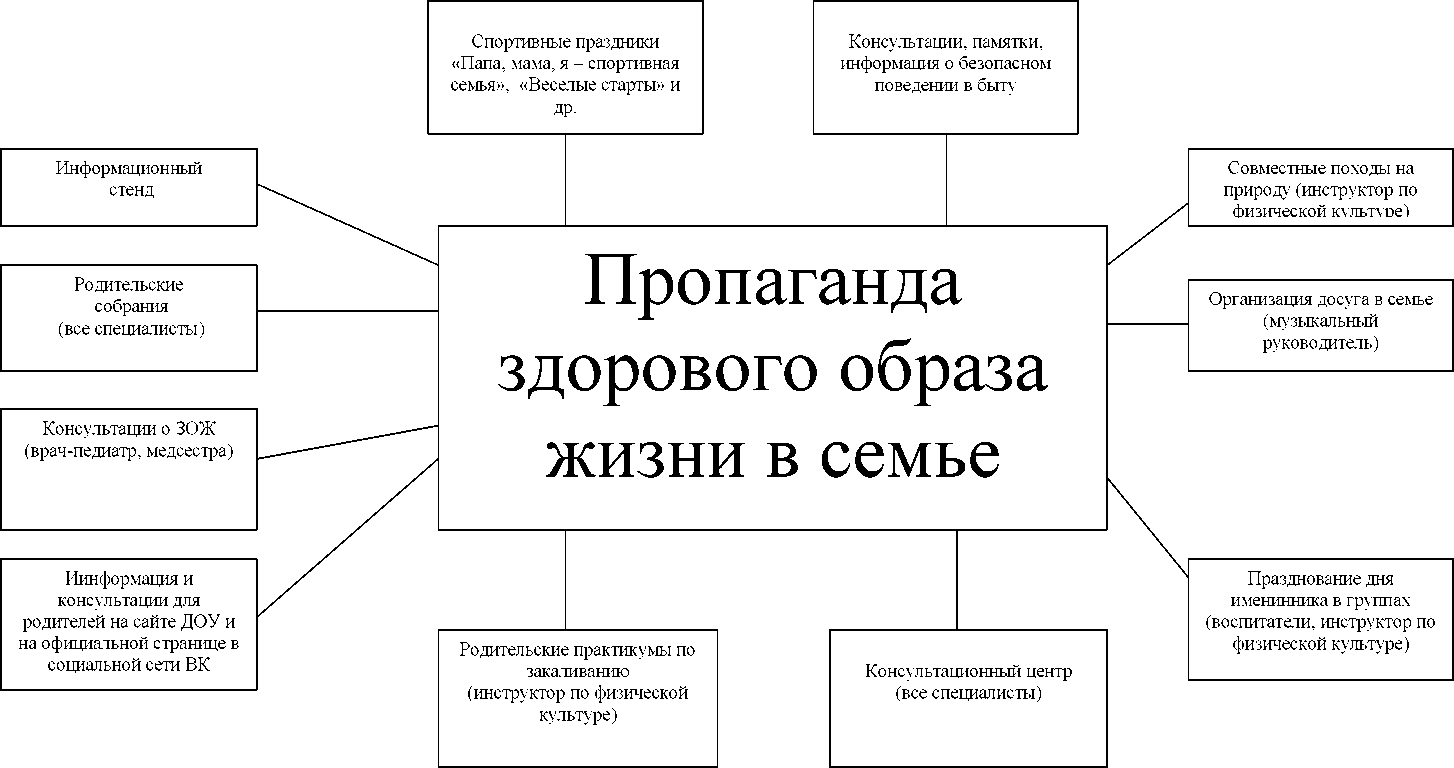 МАТЕРИАЛЬНО-ТЕХНИЧЕСКОЕ, ПРОГРАММНО-МЕТОДИЧЕСКОЕ И МЕДИЦИНСКОЕ ОБЕСПЕЧЕНИЕ ПРОГРАММЫПомещения для физкультурно-оздоровительной и
коррекционно-развивающей работы с детьми:Музыкальный залкабинет учителя - логопедаМедицинский блок:Медицинский кабинетИзоляторОрганизация предметно - развивающей среды ДОУНормативно-правовое обеспечение программы по организации оздоровительной деятельностиДошкольное образовательное учреждение в своей деятельности руководствуется нормативно-правовыми документами разного уровня: федерального, регионального, муниципального,регламентирующими деятельность, а также внутренними локальными актами, регулирующими деятельность учреждения:Конституция Российской Федерации, ст.43,72.Семейный кодекс Российской Федерации.Конвенция о правах ребёнка.Закон Российской Федерации «Об образовании» от 29.12.2012 г. № 273.Приказ Министерства образования и науки РФ от 17.10.2013г. №1155 г. Москва «Об утверждении федерального государственного стандарта дошкольного образования».«Инструкция по внедрению оздоровительных технологий в деятельность образовательных учреждений», утвержденная приказом Минздрава РФ № 139 от 04.04.2003г.Письмо Минообразования РФ от 14.03.00 №65/23-16 «О гигиенических требованиях к максимальной нагрузке на детей дошкольного возраста в организованных формах обучения».СанПиН 2.3/2.4.3590-20 «Санитарно-эпидемиологические требования к организации общественного питания населения» от 27.10.2020г.СП 2.4.3648-20 «Санитарно-эпидемиологические требования к организациям воспитания и обучения, отдыха и оздоровления детей и молодёжи» от 28.09.2020г.Типовое положение о дошкольном образовательном учреждении, утвержденное постановлением Правительства РФ от 27.10.2011г. № 2562.Устав и другие локальные акты ДОУ.Методическое обеспечение (программы, технологии, методические рекомендации по организации оздоровительной деятельности)Комплексные программы ДОУПедагогические технологии в образовательном процессеПовышение квалификации педагогических и медицинских кадровКадровое обеспечение программыВопросы повышения педагогической культуры родителей необходимо рассматривать в тесной связи с повышением квалификации самих воспитателей и специалистов, поскольку уровень их профессионального мастерства определяет отношение семьи к детскому саду, педагогам и их требованиям. Педагоги детского сада постоянно повышают свою квалификацию через прохождение курсов повышения квалификации, тематических и целевых курсов при ГАУ ДПО ЯО «Институте развития образования», ГЦРО, Ярославском государственном педагогическом университете имени К. Д. Ушинского, «Центре непрерывного образования и инноваций» г. Санкт-Петербурга, АНКО ДПО «НИИ ВОО содействия развитию профессиональной сферы дошкольного образования «Воспитатели России» и др.Контроль и руководство физкультурно-оздоровительной деятельностьюЦиклограмма контроля за осуществлением физкультурно-оздоровительной работыКонтроль физкультурно-оздоровительных мероприятийВоспитательГруппа №+ выполнено в полном объёме; - не выполнено; + - выполнено частичноНаименованиепрограммыПрограмма «Здоровье в плюсе» на 2022-2025 гг.Дата утверждения ПрограммыПедагогический совет № 7 от «08».12.2022 г.Основание для разработки ПрограммыВысокая заболеваемость детей. Повышение заинтересованности родителей в организации сотрудничества с детским садом в проведении физкультурно-оздоровительной работы и профилактических мероприятий по сохранению и укреплению здоровья дошкольников и формированию привычки к ЗОЖ.ИсполнителиПрограммыПедагоги, медицинский персонал, дети, родители (законные представители).Цель ПрограммыСохранение и укрепление психического и физического здоровья детей за счёт качественного улучшения работы по укреплению здоровья воспитанников и формирования привычки к ЗОЖ.Задачи ПрограммыПовышение показателей здоровья воспитанников за счёт качественного улучшения работы по укреплению здоровья детей: осознанного отношения к своему здоровью, формирование представлений и знаний о пользе занятий физическими упражнениями, об основных гигиенических требованиях и правилах, увеличение показателей двигательной активности детей.Воспитание у всех участников образовательного процесса потребности в ЗОЖ.Разработка системы медико-педагогического контроля за организацией образовательного процесса в соответствии с требованиями ФГОС ДО.Целевые ориентиры ПрограммыВыполнение режима дня с включением в него здоровьесберегающих технологий.Показатели заболеваемости (снижение количества дней пропущенных ребенком по болезни; количества случаев простудных заболеваний; средней продолжительности болезни одним ребенком при простудных заболеваниях).Активное участие всех участников образовательного процесса в совместной деятельности по здоровьесбережению.Сроки реализации ПрограммыПрограмма рассчитана на 2022-2025 гг.Перечень разделов программыПояснительная записка.Анализ физкультурно-оздоровительной работы за 2020-2022 гг. Динамика здоровья, физического развития и физической подготовленности воспитанников.Система и содержание оздоровительной деятельности.Материально-техническое, программно методическое и медицинское обеспечение программы.Контроль и руководство физкультурно-оздоровительной деятельности.Ожидаемые конечные результатыСоздание здоровьесберегающей, развивающей системы работы, способствующей не только сохранению, но и развитию физического, психического и социального здоровья воспитанников.Снижение заболеваемости у детей не менее чем на 5%.Снижение уровня сезонной заболеваемости (ОРВИ, грипп).Снижение количества наиболее часто болеющих детей в ДОУ.Отсутствие травматизма, снижение поведенческих рисков, представляющих опасность для здоровья.Увеличение показателей двигательной активности детей.Вовлечение большего количества воспитанников в спортивные секции и учреждения дополнительного образования.Повышение заинтересованности и непосредственного участия работников детского сада и родителей в оздоровлении детей.Стимулирование внимания дошкольников и их родителей к вопросам здорового образа жизни, рациональной двигательной активности и правильного питания в условиях семьи.Повышение уровня сопротивляемости детского организма с помощью закаливающих мероприятий и индивидуального подхода к каждому ребёнку.Управление программой и осуществление реализациейПедагогический совет ДОУ№Показатели2020-2021 учебный год2020-2021 учебный год2021-2022учебный год1Среднесписочный состав29262Д/д по плану719264223Д/д по факту647253834Д/д пропущенные72010395Д/д по болезни4638256Д/д прочие2572417Пропуск одного ребёнка по болезни2424378Индекс здоровья 15% - 40%22%22%29%ПоказателиВсего детей в ДОУВсего детей в ДОУС 1 группой здоровьяС 1 группой здоровьяСо 2 группой здоровьяСо 2 группой здоровьяС 3 группой здоровьяС 3 группой здоровьяС 4 группой здоровьяС 4 группой здоровьяПоказатели20-21 уч.год21-22Уч.год20-21 уч.год21-22Уч.год20-21 уч.год21-22Уч.год20-21 уч.год21-22Уч.год20-21 уч.год21-22Уч.годКоличестводетей29260029260000% от общего числа детей в ДОУ100%100%0%0%100%100%0%0%0%0%ПараметрыВсего поступило детей в ДОУВсего поступило детей в ДОУЛегкаястепеньЛегкаястепеньСреднейтяжестиТяжелая степеньТяжелая степень2020-20212021-20222020-20212021-20222021-20222020-20212021-20222020-20212021-2022Кол-во детей29260000000% от общего числа детей100 %100 %0000000ДетиОбщая численность воспитанниковОбщая численность воспитанниковВсего обследовано детейВсего обследовано детейВысокий уровеньВысокий уровеньСредний уровеньСредний уровеньНизкий уровеньНизкий уровеньДети2020-20212021-20222020-20212021-20222020-20212021-20222020-20212021-20222020-20212021-2022Дети 2-7 лет29262926915171032% от общего числа детей100%100%100%100%31%57%58%37%11%6%№№п/пНаправлениедеятельностиВиды деятельностиОбоснованиеЧастота занятий1Физкультурно-оздоровительноеОрганизованнаяобразовательнаядеятельностьОсновная образовательная программа муниципального дошкольного образовательного учреждения «Детский сад № 15»Адаптированная основная образовательная программа дошкольного образования детей с задержкой психического развития МДОУ «Детский сад № 15»3 раза в неделю1Физкультурно-оздоровительноеИнтегрированнаядеятельностьОсновная образовательная программа муниципального дошкольного образовательного учреждения «Детский сад № 15»Адаптированная основная образовательная программа дошкольного образования детей с задержкой психического развития МДОУ «Детский сад № 15»По плану ДОУ1Физкультурно-оздоровительноеУтренняя гимнастика на свежем воздухе со средней группыОсновная образовательная программа муниципального дошкольного образовательного учреждения «Детский сад № 15»Адаптированная основная образовательная программа дошкольного образования детей с задержкой психического развития МДОУ «Детский сад № 15»Ежедневно1Физкультурно-оздоровительноеГимнастика после снаОсновная образовательная программа муниципального дошкольного образовательного учреждения «Детский сад № 15»Адаптированная основная образовательная программа дошкольного образования детей с задержкой психического развития МДОУ «Детский сад № 15»Ежедневно1Физкультурно-оздоровительноеФизкультурные досуги, дни здоровьяОсновная образовательная программа муниципального дошкольного образовательного учреждения «Детский сад № 15»Адаптированная основная образовательная программа дошкольного образования детей с задержкой психического развития МДОУ «Детский сад № 15»1 раз в месяц1Физкультурно-оздоровительноеФизкультурныепраздникиОсновная образовательная программа муниципального дошкольного образовательного учреждения «Детский сад № 15»Адаптированная основная образовательная программа дошкольного образования детей с задержкой психического развития МДОУ «Детский сад № 15»2 раза в год2ПсихоэмоциональноеразвитиеСовместные занятия воспитателей, учителя- логопеда, музыкального руководителя и инструктора пофизической культуреТематическое планированиеПо плану ДОУ3Работа с родителямиСовместные физкультурные праздники, дни здоровья с родителямиПо плану ДОУВоспитатели и специалистыЗадачи работыЗадачи работыФормы работы, направления деятельностиФормы работы, направления деятельностиПериодичностьВоспитательСохранение и укрепление физического и психического здоровья детей;Формирование жизненно необходимых двигательных умений и навыков ребёнка в соответствии с его индивидуальными особенностями;Создание условий для реализации потребности детей в двигательной активности;Воспитание потребности в здоровом образе жизни, выработка привычки к соблюдению режима дня, потребности в физических упражнениях и играх;Воспитание физических качеств, необходимых для полноценного развития личности.Сохранение и укрепление физического и психического здоровья детей;Формирование жизненно необходимых двигательных умений и навыков ребёнка в соответствии с его индивидуальными особенностями;Создание условий для реализации потребности детей в двигательной активности;Воспитание потребности в здоровом образе жизни, выработка привычки к соблюдению режима дня, потребности в физических упражнениях и играх;Воспитание физических качеств, необходимых для полноценного развития личности.1.Проведение диагностики физической подготовленности.Проведение физкультурных занятий.Проведение утренней гимнастики.Индивидуальная работа с детьми с ОВЗ, с детьми, имеющими отставание в физическом развитии.Проведение физкультурных праздников и развлечений.Консультации для педагогов и родителей.Участие в проведении ППк ДОУ.1.Проведение диагностики физической подготовленности.Проведение физкультурных занятий.Проведение утренней гимнастики.Индивидуальная работа с детьми с ОВЗ, с детьми, имеющими отставание в физическом развитии.Проведение физкультурных праздников и развлечений.Консультации для педагогов и родителей.Участие в проведении ППк ДОУ.В соответствии стребованиямипрограммы ивозрастнымиособенностямидетей.Воспитатель1 .Воспитание здорового ребенка через реализацию системы физкультурнооздоровительных мероприятий.2. Привлечение родителей к организации сотрудничества по вопросам оздоровления и закаливания детского организма.1 .Воспитание здорового ребенка через реализацию системы физкультурнооздоровительных мероприятий.2. Привлечение родителей к организации сотрудничества по вопросам оздоровления и закаливания детского организма.Соблюдение режима дня.Проведение бодрящей, общеразвивающей, дыхательной и других гимнастик (пальчиковая, для глаз).Проведение оздоровительного закаливания.Работа с родителями.Взаимодействие с инструктором по физической культуре, старшей медсестрой, учителем- логопедом, педагогом-психологом, учителем- дефектологом.Участие в проведении ППк ДОУ.Соблюдение режима дня.Проведение бодрящей, общеразвивающей, дыхательной и других гимнастик (пальчиковая, для глаз).Проведение оздоровительного закаливания.Работа с родителями.Взаимодействие с инструктором по физической культуре, старшей медсестрой, учителем- логопедом, педагогом-психологом, учителем- дефектологом.Участие в проведении ППк ДОУ.В соответствии срасписаниеморганизованнойобразовательнойдеятельности повозрастнойгруппе.Учитель-логопед1.Изучение уровня речевого, познавательного, социально-коммуникативного,физического развития и индивидуально-личностных особенностей детей, нуждающихся в логопедической поддержке, определение основных направлений и содержания работы с каждым из них. 2.Систематическое проведение индивидуальнымипрограммами.3 .Формирование у педагогического коллектива ДОУ и родителей информационной готовности к логопедической работе, оказание им помощи в организации полноценной речевой среды.4.Координация усилий педагогов и родителей, контроль качества проведения речевой работы с детьми необходимойпрофилактической и коррекционно-речевой работы с детьми.1.Изучение уровня речевого, познавательного, социально-коммуникативного,физического развития и индивидуально-личностных особенностей детей, нуждающихся в логопедической поддержке, определение основных направлений и содержания работы с каждым из них. 2.Систематическое проведение индивидуальнымипрограммами.3 .Формирование у педагогического коллектива ДОУ и родителей информационной готовности к логопедической работе, оказание им помощи в организации полноценной речевой среды.4.Координация усилий педагогов и родителей, контроль качества проведения речевой работы с детьми необходимойпрофилактической и коррекционно-речевой работы с детьми.Индивидуальные и подгрупповые занятия с детьми.Проведение диагностики.Консультативная помощь воспитателям и родителям.Интегрированные занятия с воспитателями, специалистами ДОУ.5.Организация и проведение ППк, руководство ведением индивидуальных образовательных маршрутов.В соответствие с планом.В соответствие с планом.МедсестраМедсестра1.Осуществление первичной профилактики.2.Контроль организации питания.3.Контроль физического воспитания.4.Гигиеническое воспитание в детском коллективе.5 .Иммунопрофилактика.6.Мероприятия по обеспечению благоприятной адаптации детей к ДОУ.7. Организация витаминотерапии.Контроль санитарно - гигиенических условий в ДОУ.Контроль состояния калорийности питания и анализ качества питания.Контроль санитарно - гигиенического состояния пищеблока.Составление меню.Бракераж готовой продукции.Распределение воспитанников на медицинские группы для занятий физкультурой.Осуществление контроля организации физического воспитания, закаливающих мероприятий.Организация мероприятий по профилактике нарушения осанки и плоскостопия.Контроль гигиенического воспитания.Планирование и анализ вакцинации.Рекомендации по адаптации детей и ее коррекции (совместно с педагогом).Контроль течения адаптации и проведение медико-педагогической коррекции.Анализ состояния здоровья воспитанников, разработка медико-педагогических мероприятий.ПостоянноЕжедневноПостоянноЕжедневно№№СодержаниеСодержаниеГруппаГруппаПериодичностьвыполненияПериодичностьвыполненияОтветственныеОтветственныеСроквыполненияОптимизация режимаОптимизация режимаОптимизация режимаОптимизация режимаОптимизация режимаОптимизация режимаОптимизация режимаОптимизация режимаОптимизация режимаОптимизация режимаОптимизация режима1.1.Организация жизни детей в адаптационный период, создание комфортного режимаОрганизация жизни детей в адаптационный период, создание комфортного режимаВсе группыВсе группыЕжедневноЕжедневноВоспитатели,медсестраВоспитатели,медсестраВ течение года2.2.Определение оптимальной нагрузки на ребенка, с учетом возрастных и индивидуальных особенностейОпределение оптимальной нагрузки на ребенка, с учетом возрастных и индивидуальных особенностейВсе группыВсе группыЕжедневноЕжедневноспециалисты ДОУспециалисты ДОУВ течение года3.3.Физкультурные занятия (НОД)Физкультурные занятия (НОД)Все группыВсе группы3 раза в неделю3 раза в неделюИнструктор по физической культуреИнструктор по физической культуреВ течение года4.4.Гимнастика после дневного снаГимнастика после дневного снаВсе группыВсе группыЕжедневноЕжедневноВоспитатели, инструктор по физической культуреВоспитатели, инструктор по физической культуреВ течение года5.5.Прогулки с включением подвижных игровых упражненийПрогулки с включением подвижных игровых упражненийВсе группыВсе группыЕжедневноЕжедневноВоспитателиВоспитателиВ течение года6.6.Музыкально - ритмические занятияМузыкально - ритмические занятияВсе группыВсе группы2 раза в неделю2 раза в неделюМузыкальныйруководитель,воспитателиМузыкальныйруководитель,воспитателиВ течение года7.7.Физкультурные праздники и досугиФизкультурные праздники и досугиВсе группыВсе группы1 раз в месяц1 раз в месяцИнструктор по физической культуреИнструктор по физической культуреВ течение года8.8.Неделя здоровьяНеделя здоровьяВсе группыВсе группы2 раза в год2 раза в годпедагоги ДОУ, медсестра,педагоги ДОУ, медсестра,В течение года9.9.Пальчиковая гимнастикаПальчиковая гимнастикаВсе группыВсе группы3-4 раза в день3-4 раза в деньВоспитатели, специалисты ДОУВоспитатели, специалисты ДОУВ течение года10.10.ФизкультминуткиФизкультминуткиВсе группыВсе группыЕжедневноЕжедневноВоспитатели, специалисты ДОУВоспитатели, специалисты ДОУВ течение года11.11.Подвижные игрыПодвижные игрыВсе группыВсе группыЕжедневноЕжедневноВоспитатели, специалисты ДОУВоспитатели, специалисты ДОУВ течение годаОхрана психического здоровьяОхрана психического здоровьяОхрана психического здоровьяОхрана психического здоровьяОхрана психического здоровьяОхрана психического здоровьяОхрана психического здоровьяОхрана психического здоровьяОхрана психического здоровьяОхрана психического здоровьяОхрана психического здоровья1.1.Использование приемов релаксации: минуты тишины, музыкальные паузыИспользование приемов релаксации: минуты тишины, музыкальные паузыВсе группыВсе группыЕжедневно несколько раз в деньЕжедневно несколько раз в деньВоспитатели, специалисты ДОУВ течение годаВ течение годаМедико-профилактическое направлениеМедико-профилактическое направлениеМедико-профилактическое направлениеМедико-профилактическое направлениеМедико-профилактическое направлениеМедико-профилактическое направлениеМедико-профилактическое направлениеМедико-профилактическое направлениеМедико-профилактическое направлениеМедико-профилактическое направлениеМедико-профилактическое направление1.1.Дыхательная гимнастика в игровой формеДыхательная гимнастика в игровой формеВсе группыВсе группы3 раза в день3 раза в деньВоспитатели, В течение годаВ течение года2.2.Самомассаж, точечный массажСамомассаж, точечный массажкроме малышейкроме малышейЕжедневноЕжедневноВоспитатели, В течение годаВ течение года3.3.Витаминотерапия: ревит, аскорбиновая кислотаВитаминотерапия: ревит, аскорбиновая кислотаВсе группы (по согласованию с родителями)Все группы (по согласованию с родителями)1 раз в день (10 дней)1 раз в день (10 дней)Медсестра2 раза в год2 раза в год4.4.Ароматизация помещений (чеснок)Ароматизация помещений (чеснок)Все группыВсе группыпо планупо плануМедсестра,4 раза в год4 раза в годЗакаливание, с учётом состояния здоровья ребёнкаЗакаливание, с учётом состояния здоровья ребёнкаЗакаливание, с учётом состояния здоровья ребёнкаЗакаливание, с учётом состояния здоровья ребёнкаЗакаливание, с учётом состояния здоровья ребёнкаЗакаливание, с учётом состояния здоровья ребёнкаЗакаливание, с учётом состояния здоровья ребёнкаЗакаливание, с учётом состояния здоровья ребёнкаЗакаливание, с учётом состояния здоровья ребёнкаЗакаливание, с учётом состояния здоровья ребёнкаЗакаливание, с учётом состояния здоровья ребёнка1.1.Воздушные ванныВоздушные ванныВсе группыВсе группыЕжедневноЕжедневноВоспитателиВ течение годаВ течение года2.2.Прогулки на воздухеПрогулки на воздухеВсе группыВсе группыЕжедневноЕжедневноВоспитателиВ течение годаВ течение года3.3.Гимнастика после сна (босохождение)Гимнастика после сна (босохождение)Все группы (кроме малышей)Все группы (кроме малышей)ЕжедневноЕжедневноВоспитателиВ течение годаВ течение года4.4.Мытье рук по локоть после снаМытье рук по локоть после снаВсе группы (кроме малышей)Все группы (кроме малышей)ЕжедневноЕжедневноВоспитателиВ течение годаВ течение года5.5.Игры с водойИгры с водойВсе группыВсе группыпо планупо плануВоспитателиВ течение годаВ течение года№Виды занятийОсобенности организацииОсобенности организации1. Физкультурно-оздоровительная работа1. Физкультурно-оздоровительная работа1. Физкультурно-оздоровительная работа1. Физкультурно-оздоровительная работа1.1.Утренняя гимнастикаУтренняя гимнастикаЕжедневно на открытом воздухе или в спортивном и музыкальном залах. Длительность 7-12 мин.1.2.Двигательная разминкаДвигательная разминкаЕжедневно во время большого перерыва между занятиями. Длительность 7-10 мин.1.3.ФизкультминуткаФизкультминуткаЕжедневно, по мере необходимости, в зависимости от вида и содержания занятий. Длительность 1-3 мин.1.4.Подвижные игры и физические упражнения на прогулкеПодвижные игры и физические упражнения на прогулкеЕжедневно во время утренней прогулки. Игры, подобранные с учетом индивидуальных особенностей детей. Длительность 10-30 мин.1.5.Оздоровительный бегОздоровительный бег1-2 раза в неделю, подгруппами по 5-7 человек, во время утренней прогулки. Длительность 3-7 мин.1.6.Индивидуальная работа по развитию основных видов движенийИндивидуальная работа по развитию основных видов движенийЕжедневно во время вечерней прогулки. Длительность 5-15 мин.1.7.Гимнастика после дневного снаГимнастика после дневного снаЕжедневно, по мере пробуждения и подъема детей. Длительность не более 10 мин.1.8.ЛогоритмическаягимнастикаЛогоритмическаягимнастика1 раз в неделю (проводится воспитателем в форме кружковой работы с детьми подготовительной группы).2. Самостоятельные занятия2. Самостоятельные занятия2. Самостоятельные занятия2. Самостоятельные занятия2.1СамостоятельнаядвигательнаядеятельностьЕжедневно, под руководством воспитателя, в помещении и на открытом воздухе. Продолжительность зависит от возрастных особенностей детей.Ежедневно, под руководством воспитателя, в помещении и на открытом воздухе. Продолжительность зависит от возрастных особенностей детей.3. Праздники и развлечения3. Праздники и развлечения3. Праздники и развлечения3. Праздники и развлечения3.13.2Физкультурный досуг1 раз в месяц на улице или в спортивном зале. Длительность 20-40 минут.1 раз в месяц на улице или в спортивном зале. Длительность 20-40 минут.3.3Физкультурные праздники на воздухе2 раза в год.Длительность 25-50 минут.2 раза в год.Длительность 25-50 минут.3.4Игры - соревнования между детьми разных возрастных групп1-2 раза в год на воздухе. Длительность 30-50 минут.1-2 раза в год на воздухе. Длительность 30-50 минут.4. Совместная физкультурно-оздоровительная работа ДОУ и семьи4. Совместная физкультурно-оздоровительная работа ДОУ и семьи4. Совместная физкультурно-оздоровительная работа ДОУ и семьи4. Совместная физкультурно-оздоровительная работа ДОУ и семьи4.1Участие родителей в родительских собраниях, индивидуальное консультирование.В течение годаВ течение года4.2Участие родителей в физкультурно-оздоровительных праздниках и развлечениях.В течение годаВ течение года№МероприятияТемаОтветственныеГод1ПедсоветыФормирование здоровьесберегающей компетентности педагогов как один из подходов укрепления психологического здоровья дошкольников.Здоровьесберегающие технологии в ДОУ.Комплексный подход к сохранению и укреплению психологического и физического здоровья детей дошкольного возраста.Заведующийвоспитатели2022-20252Совещание призаведующемВыполнение санитарно - гигиенического режима.Охрана здоровья воспитанников.Анализ питания, заболеваемости.Санитарно - эпидемиологическая работа в ДОУ.Старшая мед.сестразаведующийЕжегодноЕжегодно1 раз в месяц1 раз в месяц3Педагогические часыАнализ адаптации вновь поступающих детей.Оздоровительная работа в ДОУ.Закаливающие процедуры.Внедрение здоровьесберегающих технологий в педагогический процесс ДОУ.СтаршаяМедицинская семья1 раз в год2 раза в год1 раз в год1 раз в год4Семинары-практикумы, деловые игры, круглые столы, консультацииВзаимодействие педагогов ДОУ с целью оптимизации физического и психологического развития дошкольников.Психологическое здоровье +физическое здоровье = здоровый ребёнок.Комплексный подход к сохранению и укреплению психологического и физического здоровья детей дошкольного возраста.Формирование здорового образа жизни дошкольников в условиях ДОУ и семьи.Утренняя гимнастика одно из важных средств оздоровления и воспитания дошкольника.Использование нетрадиционных форм в организации физкультурно-оздоровительной работы в ДОУ.Двигательная активность, как необходимое условие сохранения здоровья и успешного развития дошкольника.Развитие двигательных качеств посредством подвижных игр.воспитательежегодно5Консультации,разработкабуклетов,памятокОформление участков зимой.Адаптация в жизни ребёнка.Психологические минутки в работе с детьми и т.д.Воспитатели групп раннего возрастаПо плану ДОУ6.ПовышениепрофессиональногомастерстваКурсы повышения квалификацииМедсестра Педагоги ДОУ1 раз в 5 лет7.ПроверказнанийСдача санминимумаЗаведующий ДОУ Медсестра1 раз в 2 годаМероприятияОтветственные,ФормапроведениямероприятияСрокпроведения«Профилактика плоскостопия и осанки у детей дошкольного возраста»«Что такое здоровый образ жизни»«Речь на кончиках пальцев»«Адаптация - это серьезно»«Что нужно сделать, чтобы снять усталость и укрепить мышцы спины»«Страховка ребёнка на спортивных снарядах и тренажёрах»«Как воспитать здорового малыша»«Закаливание детского организма»«Самомассаж и точечный массаж»«Игровой массаж, как средство подготовки руки к письму»СпециалистыДОУ:медсестра,учитель-логопед,воспитателиВ течение года по плану или по запросу родителей и педагогов«День здоровья»Воспитатели По плануСентябрь - май«День матери»Музыкальныйруководитель,концертЕжегодно,ноябрь«Бравые солдаты»ФизкультурномузыкальныйпраздникЕжегодно,февраль«Всемирный день здоровья»ДетскаяспартакиадаЕжегодно,апрель«Здравствуй, лето»ФизкультурномузыкальныйпраздникЕжегодно,июнь№СодержаниеОтветственныйСрокисполнения1.Медицинский осмотр детей за год до поступления их в школуВрачи детскойполиклиникиМедсестраПо графику2.Проведение комплексного психолого- педагогического обследования выпускников ДОУСпециалистыДОУСентябрь, май3.Коррекционная работа с детьми с общим недоразвитием речиУчитель-логопедВ течение года4.Коррекционная работа с детьми с задержкой психического развитияУчитель-логопедВ течение года5.Коррекционная работа с детьми с несформированной мотивацией к обучению в школеПедагоги ДОУНоябрь - апрель6.Диагностика физической подготовленностивоспитателиСентябрь, май7.Ознакомление родителей с результатами проведения ППк по освоению основной и адаптированной образовательных программ для детей с ОВЗВоспитателиСпециалистыДОУСентябрь, май8.Анкетирование родителей «Особенности развития личности вашего ребенка»ВоспитателиПо плану9.Консультация для родителей «Кризис 7 лет»воспитательПо плану№ПомещенияУсловияМероприятия1МузыкальныйзалПианино,музыкальный центр,ноутбук(диски,) музыкальные инструменты, игровые пособия.Музыкальные занятияИндивидуальная и подгрупповая работа с детьмиСпектакли- Развлечения, праздники, утренники2Кабинет учителя - логопедаМетодические пособия, наглядно-дидактический материал, диагностический и стимульный материал, доскаГрупповые занятия по коррекцииИндивидуальные занятияКонсультирование родителей, педагогов3МетодическийкабинетМетодические пособия, наглядно-дидактический материал, доска, компьютерное оборудованиеКонсультации и мероприятия для педагоговКонсультации для родителейПроведение ППк ДОУПланирование и ведение документации ДОУ4Медицинскийкабинетмедицинский,процедурный)Документация,лекарственныепрепараты,оборудованиеОсмотр детейАнтропометрияВакцинация детейОказание медицинской помощи5ПищеблокОборудование, посуда, продукты- Приготовление пищи, подготовка и раздача пищи6ПрачечнаяОборудование, белье- Стирка, сушка и глажение белья№Наименование программыКоличество групп1.Основная образовательная программа муниципального дошкольного образовательного учреждения «Детский сад № 15»Все группы3.Адаптированная основная образовательная программа дошкольного образования детей с задержкой психического развития МДОУ «Детский сад № 15»Все группыНазваниеВиды:Личностноориентированные технологии воспитания и обученияИгровые, проблемные ситуацииИндивидуальные беседыКоммуникативные игрыЗдоровьесберегающиетехнологииЗакаливаниеДыхательная гимнастикаПальчиковая гимнастикаКорригирующая гимнастика (профилактика плоскостопия и формирование правильной осанки)МузыкотерапияДинамические паузыПодвижные и спортивные игрыТехнологииобеспечения социально - психологического благополучия ребёнкаПсихолого - педагогическое сопровождение развития ребёнкаРелаксацияПсихогимнастикаПесочная терапияЭлементы арт-терапии и др.№ФИОДолжностьКурсы повышения квалификации2021-2022 учебный год2021-2022 учебный год2021-2022 учебный год2021-2022 учебный год1.Войнова А.ВВоспитатель"Современные подходы к определению задач, содержанию и методам воспитания детей раннего возраста в соответствии с ФГОС" в объеме 72 часов 2021год"Организация работы с обучающимися с ограниченными возможностями здоровья (ОВЗ) в соответствии с ФГОС" в объеме 72 часов 2022год.Оказание первой помощи пострадавшим"объем 16ч. 16.11.20222.Гуреева А.АВоспитатель Повышение квалификации №14738 город.Рязань10.11.20 "Современные подходы к работе с детьми ОВЗ в соответствии с ФГОГС"Повышение квалификации "Современные подходы к работе с детьми с ОВЗ" объем 36ч 10.11.2020Оказание первой помощи пострадавшим"объем 16ч. 16.11.2022"Основы финансовой грамотности для дошкольников" обьем 72ч с 29.06.2021-07.07.2021"Работа воспитателя в условиях реализации ФГОС ДО в дошкольной образовательной организации"  объем 72ч с 12.12.2022г. по 20.12.2022г.3.Романычева О.ВВоспитательПовышение квалификации №14737 город.Рязань10.11.20 "Современные подходы к работе с детьми ОВЗ в соответствии с ФГОГС"Повышение квалификации "Современные подходы к работе с детьми с ОВЗ" объем 36ч 10.11.2020Оказание первой помощи пострадавшим"объем 16ч. 16.11.2022№Тематика контроляВид контроля, Формы и методы контроляСрокиОтветственные1.Выполнение инструкции по охране жизни и здоровья детейОперативныйПостоянноЗаведующий ДОУ2.Результаты медицинского осмотра детейМониторингПостоянноМедсестра3.Проведение оздоровительных мероприятий в режиме дняОперативный, плановый, персональное наблюдениеПостоянновоспитатели4.Организация питанияПерсональное посещение групп, пищеблока, изучение документацииПостоянноЗаведующий ДОУ Медсестра5.Выполнение здоровьесберегающего режимаПерсональное посещениеПостоянновоспитатели Медсестра6.Выполнение санэпидрежимаОперативныйПостояннозаведующий Медсестра7.Проведение закаливания, разумное сочетание его различных видовОперативныйПо плану ДОУМедсестра8.Анализ детской заболеваемостиОтчёт, мониторингЕжемесячно, отчет 1 раз в кварталМедсестра9.Выполнения натуральных норм питанияИндивидуальные беседы, изучение меню, анализ калорийностиКаждые 10 днейЗаведующий ДОУ Медсестра10.Моторная плотность физкультурных занятийОперативный2 раза в годМедсестра11.Уровень педагогического мастерства и состояние педагогического процесса по разделу «Физическое развитие»Анкетирование, просмотр занятий,диагностирование1 раз в годЗаведующий ДОУ 12.Уровень физического развития и здоровья детейПосещение занятий, беседы, диагностикаПо плану ДОУзаведующий13.Организация работы с родителями по оздоровлению детей в семьеАнкетирование, посещение мероприятийПо плану ДОУЗаведующий ДОУ воспитатели№МероприятияРезультат контроляРезультат контроляРезультат контроляРезультат контроляУтренняя гимнастикаФизкультурное занятиеГимнастика после сна4Закаливающиемероприятия5Использованиездоровьесберегающихтехнологий6Организация прогулки7Подвижная игра8Выполнение режима дня9РППС